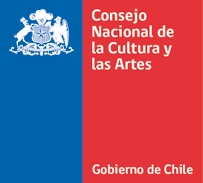 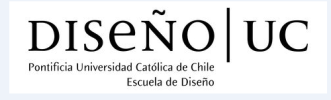 SELLO ARTESANÍA INDÍGENA 2017FORMULARIO DE POSTULACIÓNA. INFORMACIÓN GENERALFecha de presentación:Nombre de la obra artesanal:Indicar si corresponde a una obra o conjunto de obras:Breve descripción que releve su puesta en valor:Peso (en gr):Medidas (alto, ancho, largo):1. Información de contacto1.1 Antecedentes Generales (de los postulantes)Nombre y apellidos del/la artesana/o:Fecha de nacimiento:Pueblo Indígena al que pertenece:RUT:Dirección:Localidad: 	Comuna:	Región:Teléfono: Correo electrónico: 	Sitio web:	(*en caso de piezas elaboradas en coautoría, deberá señalar la información de todos de ellos)Organizaciones que apoyan postulaciónPresentado por:Dirección:Comuna:Región:Teléfono: Correo electrónico:Nombre de contacto:1.2 Dirección para devolución de la MuestraIndique una dirección NUMERADA dentro del territorio nacional donde será devuelta la obra una vez finalizado el concurso. Puede ser una oficina de Correos de Chile o de otra empresa. (Precisar la comuna)_____________________________________________________________________________1.3 Indicar hitos relevantes en la trayectoria del artesano/a que fundamenten la postulación (Premios, exposiciones, entre otros)2. Comercialización, ventas y exportación 2.1 Nombre de la(s) persona(s) responsable(s) de las ventas de exportación que sirve(n) de contacto:2.2 Puede vender  o responder solicitudes en Español Inglés Otra lengua (sírvase especificar) ____________________________________________2.3 ¿Dónde vende sus productos? Mercado nacional              Mercados internacionales. Sírvase especificar los países.□ Asia  			_________________________________________________________□ Europa 		_________________________________________________________□ América del Norte	________________________________________________________□ América latina	________________________________________________________□ Otros países 		________________________________________________________ No sé.             ¿Cuáles son sus canales de venta usuales? Ventas directas en su propio comercio / taller	                Empresarios e intermediarios Asoc. de importadores y exportadores                                    Ferias y exposiciones nacionales		                 Empresas de ventas por correo                                                 Comercialización por comercio electrónico 	                 Tiendas de museos y galerías de arte                                       Cooperativas y ONG 			                          Grandes almacenes y centros comerciales                              Organizaciones de ferias comerciales internacionales          Tiendas de regalos, descuentos y  especialidades                  Otros__________________________3. Capacidad de producción 3.1. ¿Cuántos  artesanos/as hay en  su unidad de negociación/taller?      		  1      2-5       6-20      más de 203.2. ¿Cuántos años de experiencia tiene haciendo este tipo de artesanías? ______________3.3. ¿Ofrece su negocio oportunidades de aprendizaje y formación? 				 Sí 		 No4. Copyright4.1. ¿Puede asegurar que las obras no vulneran ninguna marca registrada, patente o copyright? Sí 		 No4.2. ¿Ha registrado los derechos de sus obras?						 Sí 		 No   (De ser así, sírvase brindar el número de patente y adjunte una copia de los documentos pertinentes)B. INFORMACIÓN SOBRE LA OBRA QUE SE PRESENTADebe adjuntar un mínimo de tres (3) fotografías de los principales pasos de producción de la obra que permitan al jurado evaluar todo el ciclo productivo5. Categoría de la obra (puede marcar uno o varios): Artículo para el hogar y de decoración	 Accesorios: bolsos, monederos, pañuelos Prendas de vestir y de moda			 Artículos de regalo Adornos y joyas				 Juguetes Otros, sírvase especificar: _________________________________________________6. MaterialesRelacione TODOS los materiales usados en la producción de la obra artesanal y su origen. Indique también si se usan materiales modernos no naturales como pegamento, agentes retardadores de la acción del fuego, etc.:*Agregue tantas filas como sea necesario7. Producción. (Utilice todo el espacio que crea necesario para describir este punto)7.1. Describa los pasos del proceso de producción de la obra. Especifique si cada paso se realiza a mano o con instrumentos: 7.2 ¿Qué se hace con los desechos del proceso de producción? 8. Diseño. (Utilice todo el espacio que crea necesario para describir este punto)8.1 ¿En qué sentido es tradicional la obra presentado? (Materiales, proceso de producción, diseño, uso, forma, color, tamaño, empaque)?8.2  ¿Otras observaciones que desea hacer?9. Comercialización 9.1. TASACIÓN DE LA OBRA O CONJUNTO DE OBRAS (valor de la/s obra/s postulante/s en pesos chilenos).9.1. Capacidad de Producción: Número de obras que pueden producirse en un período dado: ________ por semana________ por mes  9.2 Exportación de unidad mayorista. (en dólares EE. UU. o moneda local): Precio de exportación estimado: ___________ Precio para el mercado nacional __________10. DeclaraciónAl presentar esta obra para el Sello Artesanía Indígena el participante afirma:- Que en cada una de las etapas de la fabricación de la obra, no se vulneró ninguna ley laboral y que no se explotó injustamente a ninguna persona o grupo y se usan materiales que respetan el medio ambiente.- Que los costos y daños que puedan sufrir las piezas en el traslado, no serán responsabilidad de los organizadores (Consejo Nacional de la Cultura y las Artes y el Programa de Artesanía de la PUC)- De concederse el Sello Artesanía Indígena, esta distinción tendrá validez indefinida para la obra presentada o conjunto de obras presentadas, siempre que se destaque en su promoción el año correspondiente a su adjudicación. Cualquier cambio (en diseño, materia prima, norma de calidad, proceso de producción) dará lugar a un producto nuevo y, por ende, no certificado por el Reconocimiento.- Que toda la información que se brinda en este formulario de presentación es correcta y verídica. - Por este medio autorizo expresamente que de mis datos personales indicados en este formulario, el o los siguientes –o ninguno de ellos- sean de libre acceso al público, de acuerdo a lo dispuesto en la Ley N° 19.628 sobre Protección de la Vida Privada: (marque con una X)11. Forma de notificaciónMarcar con X (sólo una opción) preferencia de notificación e identificar dirección:Firma de participante(s): (indicar nombres y función)MaterialesOrigen /Proveedor(por ejemplo, país, empresa privada, producción propia, recolectado, etc.)¿Es tradicional o moderno el uso de este material?¿Está este material protegido por la ley o corre peligro?¿Es seguro e inocuo este material?¿Es reciclado este  material?Ejemplo: MimbreRecolectado en la región Tradicional Moderno Ninguno Protegido Corre peligro Ambos Ninguno  Sí No Reciclado No reciclado1.  Tradicional Moderno Ambos Protegido Corre peligro AmbosNinguno Sí No Reciclado No reciclado2.  Tradicional Moderno Ambos Protegido Corre peligro Ambos Ninguno Sí No Reciclado No reciclado3. Tradicional Moderno Ambos Protegido Corre peligro Ambos Ninguno Sí No Reciclado No reciclado4. Tradicional Moderno Ambos Protegido Corre peligro Ambos Ninguno Sí No Reciclado No recicladoNOSÍDomicilioTeléfonoCorreo electrónicoSitio webMedio de notificaciónMarca  con XDirecciónCorreo electrónico (2) _______@_______Carta certificada